СЕТЕВЫЕ ШНУРЫ, оснащенные соединительными приспособлениями тм «FERON» серии DMмодели: DM303, Dm403, Dm305Инструкция по эксплуатации и технический паспортНазначение изделияСетевой шнур, армированный вилкой - специальное устройство электротехнического назначения, с помощью которого можно подключать светодиодную гирлянду, удаленную от стационарно расположенной электророзетки. Предназначен для применения внутри помещения.Технические характеристики*представленные в данном руководстве технические характеристики могут незначительно отличаться в зависимости от партии производства, производитель имеет право вносить изменения в конструкцию продукта без предварительного уведомления (см. на упаковке)КомплектностьСетевой шнур в упаковке;Гарантийный талон;Инструкция по эксплуатации.ПрименениеПрисоедините вилку гирлянды к сетевому шнуру.Вставьте вилку сетевого шнура в розетку с сетевым напряжением 230В/50Гц.Меры предосторожностиНе допускать превышения токовой нагрузки.Не допускать попадания влаги на контакты.Все манипуляции проводить только при отключенном сетевом напряжении.Не использовать при повреждении изоляции кабеля или вилки.ХРАНЕНИЕСетевые шнуры в упаковке хранятся в картонных коробках в ящиках или на стеллажах в сухих отапливаемых помещениях.ТРАНСПОРТИРОВКАСетевые шнуры в упаковке пригодны для транспортировки автомобильным, железнодорожным, морским или авиационным видом транспорта.УТИЛИЗАЦИЯШнур утилизируется согласно правилам утилизации бытовой электронной техники.СертификацияТовар соответствует требованиям ТР ТС 004/2011 «О безопасности низковольтного оборудования». Продукция изготовлена в соответствии с Директивой 2014/35/EU «Низковольтное оборудование».Информация об изготовителе и дата производстваСделано в Китае. Изготовитель: Ningbo Yusing Electronics Co., LTD, Civil Industrial Zone, Pugen Vilage, Qiu’ai, Ningbo, China/ООО "Нингбо Юсинг Электроникс Компания", зона Цивил Индастриал, населенный пункт Пуген, Цюай, г. Нингбо, Китай. Официальный представитель в РФ: ООО «ФЕРОН» 129110, г. Москва, ул. Гиляровского, д.65, стр. 1, этаж 5, помещение XVI, комната 41, телефон +7 (499) 394-10-52, www.feron.ru. Импортер: ООО «СИЛА СВЕТА» Россия, 117405, г. Москва, ул. Дорожная, д. 48, тел. +7(499)394-69-26.Информация об изготовителе нанесена на индивидуальную упаковку. Дата изготовления нанесена на корпус светильника в формате ММ.ГГГГ, где ММ – месяц изготовления, ГГГГ – год изготовления.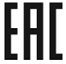 МодельDM303DM403DM305Сетевое напряжение230В/50Гц230В/50Гц230В/50ГцДопустимая мощность токовой нагрузки2,5А2,5А2,5АДлина провода 3м3м5мСечение провода 2х0,5мм22х0,5мм22х0,5мм2Материал проводникамедьмедьмедьСтепень защитыIP20IP44IP20Цвет шнура(см. на упаковке)(см. на упаковке)(см. на упаковке)Срок службы3 года3 года3 года